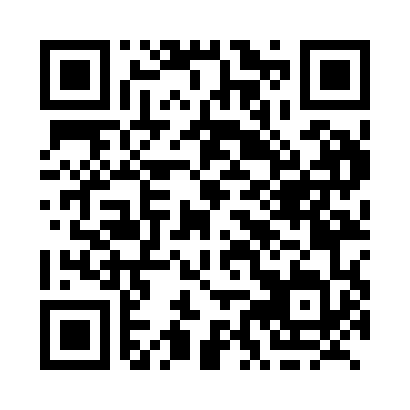 Prayer times for Baie-Martin, Quebec, CanadaWed 1 May 2024 - Fri 31 May 2024High Latitude Method: Angle Based RulePrayer Calculation Method: Islamic Society of North AmericaAsar Calculation Method: HanafiPrayer times provided by https://www.salahtimes.comDateDayFajrSunriseDhuhrAsrMaghribIsha1Wed3:575:3612:485:508:029:412Thu3:545:3412:485:518:039:433Fri3:525:3212:485:528:049:454Sat3:505:3112:485:538:059:475Sun3:485:2912:485:548:079:496Mon3:465:2812:485:548:089:507Tue3:445:2712:485:558:099:528Wed3:425:2512:485:568:119:549Thu3:405:2412:485:578:129:5610Fri3:385:2212:485:578:139:5811Sat3:365:2112:485:588:1510:0012Sun3:345:2012:475:598:1610:0213Mon3:325:1912:476:008:1710:0414Tue3:305:1712:476:008:1810:0615Wed3:285:1612:486:018:1910:0816Thu3:265:1512:486:028:2110:1017Fri3:245:1412:486:028:2210:1218Sat3:235:1312:486:038:2310:1419Sun3:215:1212:486:048:2410:1620Mon3:195:1112:486:058:2510:1721Tue3:175:1012:486:058:2610:1922Wed3:165:0912:486:068:2810:2123Thu3:145:0812:486:078:2910:2324Fri3:125:0712:486:078:3010:2525Sat3:115:0612:486:088:3110:2626Sun3:095:0512:486:088:3210:2827Mon3:085:0412:486:098:3310:3028Tue3:065:0412:496:108:3410:3229Wed3:055:0312:496:108:3510:3330Thu3:045:0212:496:118:3610:3531Fri3:025:0212:496:118:3710:36